Adesione all'applicazione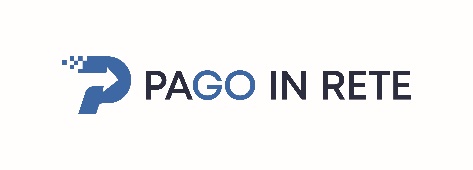 							    Al Dirigente scolasticoProf. Fabrizio Bisciaiodell’Istituto Comprensivo Gualdo Tadino tramite email: pgic847004@istruzione.itIl/la sottoscritto/aCognome .............................................................................................................................................................Nome ..................................................................................................................................................................Barrare la casella corrispondente (cliccare sul quadratino)☐	Padre☐	Madre☐	TutoreIndirizzo e-mail ....................................................................................................................................................al fine di utilizzare l’applicazione PagoInRete, chiede di associare il proprio nominativo ai sottoindicati figli:Cognome e Nome del primo figlio studente presso l’Istituto........................................................................................................ Classe ..................... Sezione ......................Cognome e Nome del secondo figlio studente presso l’Istituto........................................................................................................ Classe ..................... Sezione ......................Cognome e Nome del terzo figlio studente presso l’Istituto........................................................................................................ Classe ..................... Sezione ......................Dichiarazione di adesione all’ applicazione PagoInReteCon la presente adesione il/la sottoscritto/a autorizza l’Istituto Comprensivo Gualdo Tadino – G.Lucantoni n.16 06023 Gualdo Tadino (PG) tel. 075/912253 email: pgic847004@istruzione.it  -  ad associare il Suo nominativo al nominativo dell’alunno/degli alunni sopraindicati al fine di utilizzare l'applicazione PagoInRete per effettuare pagamenti destinati alla scuola.Luogo e data 								Firma del genitore o del tutore...............................................................................			..........................................................